Učiteljica iz naše partnerske šole v Cartageni piše o zaskrbljenosti in strahu zaradi hitre širitve virusa, ki je zajel prebivalce Španije. Ker tudi  v Sloveniji doživljamo podobno, vas vabim, da zapišete kakšno lepo misel ali stavek,  morda željo.  Vaše misli bom zbrala in  poslala učiteljici v Španijo. Naj jim tudi vaše besede polepšajo težke dneve. 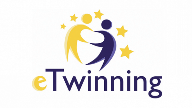 http://linoit.com/users/isaksida/canvases/words%20of%20courageOdpri to povezavo, izberi listič in nanj napiši misel.Teacher Beatriz S.: »I send you a song VIVIR  that it's become very popular here (in Spain)  to stay positive and happy. https://www.youtube.com/watch?v=iqHb7Wan98EPesem VIVIR (To live) je v španščini, nekaj delov besedila v angleščini: But you know, I know well that is to livethere is no time to hate anyoneNow I know how to laugh.***You know, we have not talked for a long timeI have so much to tell you.Something important has happenedI set the counter to zero. ***If someone stops my feetI would learn to fly.***You know, I've been through a lot of fearthis animal is an abyss, the body tires meMy soul breaks and I cry.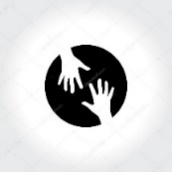 9. razred, ANGLEŠČINA Pouk na daljavo, 27.  marec 2020, 6.  uraDistance learning during temporary school closure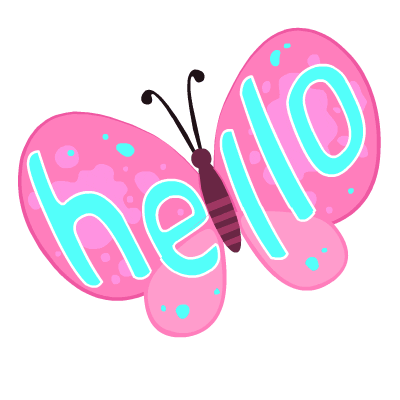 9. razred, ANGLEŠČINA Pouk na daljavo, 27.  marec 2020, 6.  uraDistance learning during temporary school closure9. razred, ANGLEŠČINA Pouk na daljavo, 27.  marec 2020, 6.  uraDistance learning during temporary school closureZAPOREDNA ŠT. URE pouka na daljavo: 6DATUM: 27. 3. 2020RAZRED: 9.NASLOV  URE: Ecology ( Ekologija)NASLOV  URE: Ecology ( Ekologija)NASLOV  URE: Ecology ( Ekologija) Hello,  everyone.  Some of you still haven't sent the first HOMEWORK (20th March) about your best gadgets. Please send it!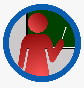 IMPORTANT!Prosim, tiste, ki se še niste vpisali v spletno učilnico za angleščino, da to storite čimprej.  Ključ: Future Hello,  everyone.  Some of you still haven't sent the first HOMEWORK (20th March) about your best gadgets. Please send it!IMPORTANT!Prosim, tiste, ki se še niste vpisali v spletno učilnico za angleščino, da to storite čimprej.  Ključ: Future Hello,  everyone.  Some of you still haven't sent the first HOMEWORK (20th March) about your best gadgets. Please send it!IMPORTANT!Prosim, tiste, ki se še niste vpisali v spletno učilnico za angleščino, da to storite čimprej.  Ključ: FutureBesedišče na temo ekologija: ANGLEŠČINA 8,  i-učbenik za angleščino
Naredi naslednje vaje iz elektronskega učbenika, zapiši si nove besedne zveze tudi v zvezek!Str. 231: https://eucbeniki.sio.si/ang8/2890/index3.htmlFill in  the text with missing words.Do the ECO quiz.Str. 234: https://eucbeniki.sio.si/ang8/2892/index.htmlDo the crossword – choose the hard level.Str. 237: :https://eucbeniki.sio.si/ang8/2892/index3.html Match the words with their definitions.Read the text and choose the correct word.Besedišče na temo ekologija: ANGLEŠČINA 8,  i-učbenik za angleščino
Naredi naslednje vaje iz elektronskega učbenika, zapiši si nove besedne zveze tudi v zvezek!Str. 231: https://eucbeniki.sio.si/ang8/2890/index3.htmlFill in  the text with missing words.Do the ECO quiz.Str. 234: https://eucbeniki.sio.si/ang8/2892/index.htmlDo the crossword – choose the hard level.Str. 237: :https://eucbeniki.sio.si/ang8/2892/index3.html Match the words with their definitions.Read the text and choose the correct word.Besedišče na temo ekologija: ANGLEŠČINA 8,  i-učbenik za angleščino
Naredi naslednje vaje iz elektronskega učbenika, zapiši si nove besedne zveze tudi v zvezek!Str. 231: https://eucbeniki.sio.si/ang8/2890/index3.htmlFill in  the text with missing words.Do the ECO quiz.Str. 234: https://eucbeniki.sio.si/ang8/2892/index.htmlDo the crossword – choose the hard level.Str. 237: :https://eucbeniki.sio.si/ang8/2892/index3.html Match the words with their definitions.Read the text and choose the correct word.